ΣXEΔΙΑΣΜΟΣ - ΟΡΓΑΝΩΣΗ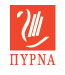 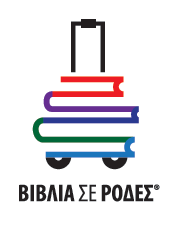 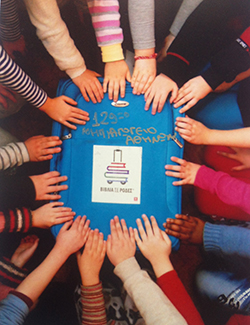 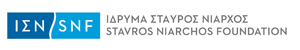 ΜΕΓΑΛΟΣ ΔΩΡΗΤΗΣΤι είναι τα ΒΙΒΛΙΑ ΣΕ ΡΟΔΕΣ®Τα ΒΙΒΛΙΑ ΣΕ ΡΟΔΕΣ® είναι ένα πρωτοποριακό πρόγραμμα που φέρνει μικρές, κινητές, θεματικές και δανειστικές βιβλιοθήκες στις τάξεις των δημόσιων δημοτικών σχολείων και νηπιαγωγείων σε όλη την Ελλάδα. Δημιουργήθηκαν το 2012 από την πολιτιστική εταιρεία Η ΠΥΡΝΑ με τη συνεργασία του Γραφείου Περιβάλλοντος της Α’ Διεύθυνσης Πρωτοβάθμιας Εκπαίδευσης Αθηνών.Σκοπός του προγράμματος είναι  να ενθαρρύνει τα παιδιά να ξεφυλλίσουν, να ακούσουν ή να διαβάσουν τα βιβλία και να «ταξιδέψουν» μαζί τους, να αναγνωρίσουν τις σκέψεις και τα συναισθήματα που τους προκαλούν και να τα μοιραστούν. Η ύπαρξη διαφορετικών βιβλίων γύρω από το ίδιο θέμα προσφέρει στα παιδιά ποικιλία πληροφοριών και ερεθισμάτων δίνοντάς τους τη δυνατότητα να αναπτύξουν κριτική σκέψη, ενώ το έργο καταξιωμένων εικονογράφων καλλιεργεί την αισθητική τους και προάγει μορφές επικοινωνίας όπως η μη λεκτική. Τα ΒΙΒΛΙΑ ΣΕ ΡΟΔΕΣ® εισάγουν τους μαθητές στον κόσμο της λογοτεχνίας και της έρευνας, και τους παρέχουν την επιλογή να δανειστούν τα βιβλία στο σπίτι και να μοιραστούν την απόλαυση του διαβάσματος με την οικογένειά τους.Τα βιβλία φθάνουν στο σχολείο μέσα σε μια βαλίτσα με ρόδες και παραμένουν στη σχολική τάξη επί 4 εβδομάδες, ώστε να υπάρχει χρόνος για δανεισμό και για διάφορες δραστηριότητες όπως ομάδα ανάγνωσης, εικαστικό και θεατρικό εργαστήρι, επισκέψεις, εκθέσεις κ.ά. Τα θέματα  μπορούν να αξιοποιηθούν στα πλαίσια των μαθημάτων ή και των εργαστηρίων δεξιοτήτων, αλλά και σε κάθε άλλη μορφή project που μπορεί να υλοποιεί κάποιο τμήμα.Το κόστος συμμετοχής και μεταφοράς της βαλίτσας καλύπτεται από την ΠΥΡΝΑ και από χορηγούς.Η ΠΥΡΝΑ (www.pyrna.gr) είναι μη κερδοσκοπική αστική εταιρεία. Ιδρύθηκε το 2000  και έκτοτε λειτουργεί με κύριους σκοπούς τη δια βίου μάθηση, την προώθηση της φιλαναγνωσίας, τις δράσεις για την πρόσβαση όλων των παιδιών στην εκπαίδευση. Oργανώνει ομιλίες, σεμινάρια, εργαστήρια, προβολές, ξεναγήσεις, παρουσιάσεις βιβλίων, λέσχη ανάγνωσης. Στηρίζει τις ευπαθείς ομάδες και την εκπαίδευση των παιδιών στα Κέντρα Φιλοξενίας Προσφύγων.  Οι δράσεις της χρηματοδοτούνται  αποκλειστικά από χορηγίες ιδρυμάτων, εταιρειών και ιδιωτών.